Исх. №1  от 07.02.2022 годаВызов для участия в  соревнованияхУважаемые коллеги!            ВГОО ФФКК г. Вологды  приглашает Вашу команду принять участие в соревнованиях «Вологодские узоры». Соревнования пройдут в двух форматах:Всероссийские соревнования «Вологодские Узоры» (2сп.р., 1 сп.р., КМС) – 18-20 марта 2022 гПервенство города Вологды «Вологодские Узоры» (3 юн – 3 спортивный разряд, 2,1 сп.р.) 17-20 марта 2022 годаСоревнования проводятся в г. Вологде на базе МАУ «Ледовый Дворец» по адресу:               г. Вологда, ул. Пугачева, д.44Соревнования проводятся согласно Правилам, утверждённым Президиумом ФФКК России и в соответствии с требованиями ЕВСК 2019 -2022 года.В целях дополнительного финансирования призового фонда, оплаты работы судейской бригады и покрытия иных организационных расходов по подготовке и проведению соревнований каждый участник оплачивает благотворительный взнос:Для выступающих в рамках Всероссийских соревнований «Вологодские узоры» ( 2,1 сп.р., КМС) – 4000 рублей.Для выступающих в рамках Первенства г. Вологды «Вологодские узоры» в  юношеских разрядах и 3 сп.р.  - 3000 руб. Для спортивных разрядов (2,1 спортивный разряд) – 3500 рублей.Благотворительный взнос за участие в соревнованиях спортсменами должен быть внесен на счет ВГОО ФФКК за всех членов команды одной суммой до 10 марта 2022 года. Кроме того, на электронную почту ВГОО ФФКК, или СМС, или сообщением в приложении Viber или WhatsApp, необходимо прислать фото или копию квитанции об оплате, сообщение о том, за какую команду был сделан платеж, сколько участников по юношеским и сколько по спортивным разрядам.  В случае снятия спортсмена с соревнований после 10 марта 2022 года по причине болезни, дисквалификации или любой другой причине – благотворительный взнос не возвращается. Возможна замена данного спортсмена по согласованию с представителем Главной судейской коллегии. Огромная просьба! Вносить благотворительный взнос ПО ПЛАТЕЖНОМУ ПОРУЧЕНИЮ, УКАЗАННОМУ НИЖЕ!!! Либо указывать в платежном поручении в «назначении платежа» - ЦЕЛЕВОЕ ПОЖЕРТВОВАНИЕ НА ВЕДЕНИЕ УСТАВНОЙ ДЕЯТЕЛЬНОСТИТелефон для СМС, Viber, WhatsApp - +7 (921) 231-20-01 (Русинов Александр)Электронная почта ВГОО ФФКК – ffkk-vologda@mail.ru Благодарю за сотрудничество. Президент ВГОО ФФКК г. Вологды					Русинов А.В.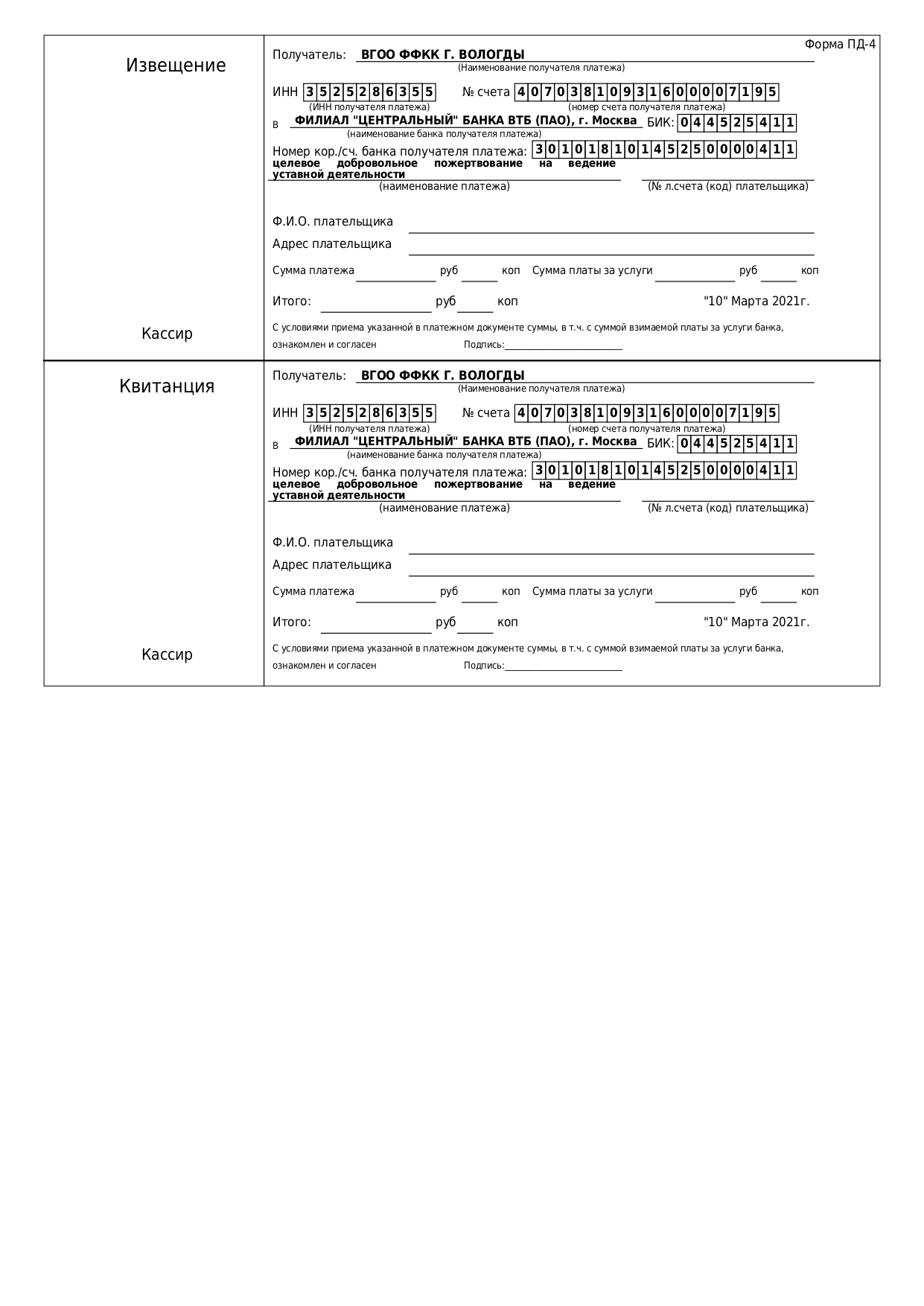 Вологодская городская общественная организация«Федерация фигурного катания на коньках г. Вологды»(ВГОО ФФКК г. Вологды)ул. Чехова , д.4, кв.97  г. Вологда. 160009тел. +79212314597, +79211231619 E-mail: ffkk-vologda@mail.ruОГРН 1133500000501  ИНН / КПП 3525286355 / 352501001р/сч 40703810931600007195  Филиал «ЦЕНТРАЛЬНЫЙ» Банка ВТБ ПАО г. Москва, БИК 044525411     к/сч 30101810145250000411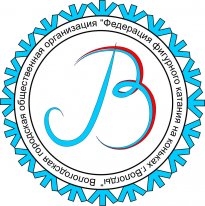 